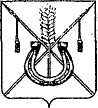 АДМИНИСТРАЦИЯ КОРЕНОВСКОГО ГОРОДСКОГО ПОСЕЛЕНИЯКОРЕНОВСКОГО РАЙОНАПОСТАНОВЛЕНИЕот 20.01.2023   		                                                  			  № 88г. КореновскОб утверждении отчета о реализации ведомственнойцелевой программы Кореновского городского поселенияКореновского района «Проведение мероприятий по рекультивации земельного участка, расположенного в Кореновском районе 4500 метров северо-западнее города Кореновска» на 2022-2024 годы» за 2022 годВ соответствии с постановлением администрации Кореновского городского поселения Кореновского района от 11 сентября 2018 года № 1152 «Об утверждении Порядка разработки, утверждения и реализации ведомственных целевых программ в Кореновском городском поселении Кореновского района» (с изменениями от 06 октября 2020 года № 808), администрация Кореновского городского поселения Кореновского района п о с т а н о в л я е т:1. Утвердить отчет о реализации ведомственной целевой программы Кореновского городского поселения Кореновского района «Проведение мероприятий по рекультивации земельного участка, расположенного в Кореновском районе 4500 метров северо-западнее города Кореновска»                                 на 2022-2024 годы» за 2022 год (прилагается).2. Общему отделу администрации Кореновского городского поселения Кореновского района (Труханова) разместить настоящее постановление на официальном сайте администрации Кореновского городского поселения Кореновского района в информационно- коммуникационной сети «Интернет».3. Контроль за выполнением настоящего постановления возложить на заместителя главы Кореновского городского поселения Кореновского                  района, начальника отдела по гражданской обороне и чрезвычайным                     ситуациям С.Г. Чепурного.4. Постановление вступает в силу со дня его подписания.ГлаваКореновского городского поселенияКореновского района 						                     М.О. Шутылев ОТЧЕТо реализации ведомственной целевой программы Кореновского городского поселения Кореновского района «Проведение мероприятий по рекультивации земельного участка, расположенного в Кореновском районе 4500 метров северо-западнее города Кореновска» на 2022-2024 годы» за 2022 годПостановлением администрации Кореновского городского поселения Кореновского района от 27 января 2022 года № 83 была утверждена ведомственная целевая программа Кореновского городского поселения Кореновского района «Проведение мероприятий по рекультивации земельного участка, расположенного в Кореновском районе 4500 метров северо-западнее города Кореновска» на 2022-2024 годы».Программой предусмотрено мероприятие «Разработка проектно-сметной документации по объекту: «Рекультивация земельного участка, расположенного в Кореновском районе 4500 метров северо-западнее города Кореновска».Финансирование мероприятия Программы в 2022 году не осуществлялось (приложение № 1).Оценка эффективности реализации Программы осуществлялась на основании следующих индикаторов: заключение муниципального контракта (приложение № 2).Начальник отдела жилищно-коммунального хозяйства, благоустройства и транспорта администрации Кореновского городского поселения Кореновского района							          Ю.Н. ГребеневАНАЛИЗобъемов финансирования мероприятий ведомственной целевой программы Кореновского городского поселения Кореновского района «Проведение мероприятий по рекультивации земельного участка, расположенного в Кореновском районе 4500 метров северо-западнее города Кореновска» на 2022-2024 годы» за 2022 годНачальник отдела жилищно-коммунального хозяйства, благоустройства и транспорта администрации Кореновского городского поселения Кореновского района							          Ю.Н. ГребеневОЦЕНКАэффективности реализации ведомственной целевой программы Кореновского городского поселения Кореновского района «Проведение мероприятий по рекультивации земельного участка, расположенного в Кореновском районе 4500 метров северо-западнее города Кореновска» на 2022-2024 годы» за 2022 годНачальник отдела жилищно-коммунального хозяйства, благоустройства и транспорта администрации Кореновского городского поселения Кореновского района							          Ю.Н. ГребеневПРИЛОЖЕНИЕ УТВЕРЖДЕН постановлением администрацииКореновского городского поселенияКореновского районаот 20.01.2023 № 88ПРИЛОЖЕНИЕ № 1к отчету о реализации мероприятий   ведомственной целевой программы «Проведение мероприятий по рекультивации земельного участка, расположенного в Кореновском районе 4500 метров северо-западнее города Кореновска» на 2022-2024 годы» за 2022 год№ п/пНаименование задачи, мероприятияИсточник финанси-рованияОбъем финансирования, тыс. руб.Объем финансирования, тыс. руб.Объем финансирования, тыс. руб.Объем финансирования, тыс. руб.Исполнитель мероприятия№ п/пНаименование задачи, мероприятияИсточник финанси-рованияплановое  значениефактическое значениеотклонениеотклонениеИсполнитель мероприятия№ п/пНаименование задачи, мероприятияИсточник финанси-рованияплановое  значениефактическое значениетыс.руб.- / +%Исполнитель мероприятия123456781.Разработка проектно-сметной документации по объекту: «Рекультивация земельного участка, расположенного в Кореновском районе 4500 метров северо-западнее города КореновскаМестный бюджет0,00,000Администрация Кореновского городского поселения Кореновского района1.Разработка проектно-сметной документации по объекту: «Рекультивация земельного участка, расположенного в Кореновском районе 4500 метров северо-западнее города КореновскаКраевой бюджет0,00,000Администрация Кореновского городского поселения Кореновского района1.Разработка проектно-сметной документации по объекту: «Рекультивация земельного участка, расположенного в Кореновском районе 4500 метров северо-западнее города КореновскаФедеральный бюджет0,00,000Администрация Кореновского городского поселения Кореновского районаИтого по ПрограммеИтого по Программе0,00,000Местный бюджет (МБ)Местный бюджет (МБ)0,00,000Краевой бюджет (КБ)Краевой бюджет (КБ)0,00,000Федеральный бюджет (ФК)Федеральный бюджет (ФК)0,00,000ПРИЛОЖЕНИЕ № 2к отчету о реализации мероприятий   ведомственной целевой программы «Проведение мероприятий по рекультивации земельного участка, расположенного в Кореновском районе 4500 метров северо-западнее города Кореновска» на 2022-2024 годы» за 2022 год№ п/пПоказатели    результативности Плановое значение показателя, едФактическое значение показателя, едЭффективность реализации ВЦП(5=4/3)123451.заключение муниципального контракта111итого111